ПРЕСС-РЕЛИЗПлату за предоставление сведений из ЕГРН для контрольно-счетных органов муниципальных образований планируется отменить В Государственную Думу Российской Федерации внесен законопроект, который предусматривает бесплатное предоставление сведений, содержащихся в Едином государственном реестре недвижимости (ЕГРН), председателям контрольно-счетных органов субъектов Российской Федерации и муниципальных образований, их заместителям, для обеспечения деятельности указанных органов. 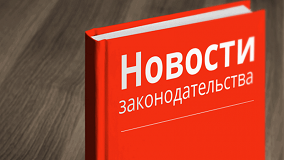 Внесение таких изменений обусловлено тем, что на сегодняшний день, законодательством предусмотрено бесплатное получение сведений ЕГРН, если соответствующие сведения необходимы для осуществления полномочий руководителя и заместителя органов государственной власти субъектов РФ и органов местного самоуправление, председателя Счетной палаты Российской Федерации, его заместителя и аудиторов  Счетной палаты Российской Федерации. При этом контрольно-счетные органы в субъектах РФ и муниципальных образованиях, не входящие в систему органов государственной и муниципальной власти, при проведении контрольных мероприятий за соблюдением установленного порядка управления и распоряжения имуществом, находящимся непосредственно в собственности субъектов РФ и муниципальных образований, запрашивают сведения из ЕГРН на платной основе.Учитывая изложенное законопроект дополнит Федеральный закон                                  «О государственной регистрации недвижимости» соответствующими нормами, предусматривающими представление сведений из ЕГРН без оплаты также и должностным лицам контрольно-счетных органов субъектов Российской Федерации и муниципальных образований.